Задание 1.Какие из приведенных предложений могут быть определением пирамиды:1. Пирамида – многогранник, у которого все грани треугольники2. Пирамида – многогранник, состоящий из какой-то плоской фигуры и треугольников.3. Пирамида – многогранник, у которого одна грань плоский многоугольник, остальные треугольники с общей вершиной.4. Пирамида – многогранник, образованниый с помощью многоугольника, лежащего в плоскости, точки, не лежащей в этой плоскости, и всех отрезков, соединяющих эту точку с точками многоугольника.5. Пирамида –  пространственный многоугольник, у которого все вершины, кроме одной, лежат в одной плоскости.Задание 5.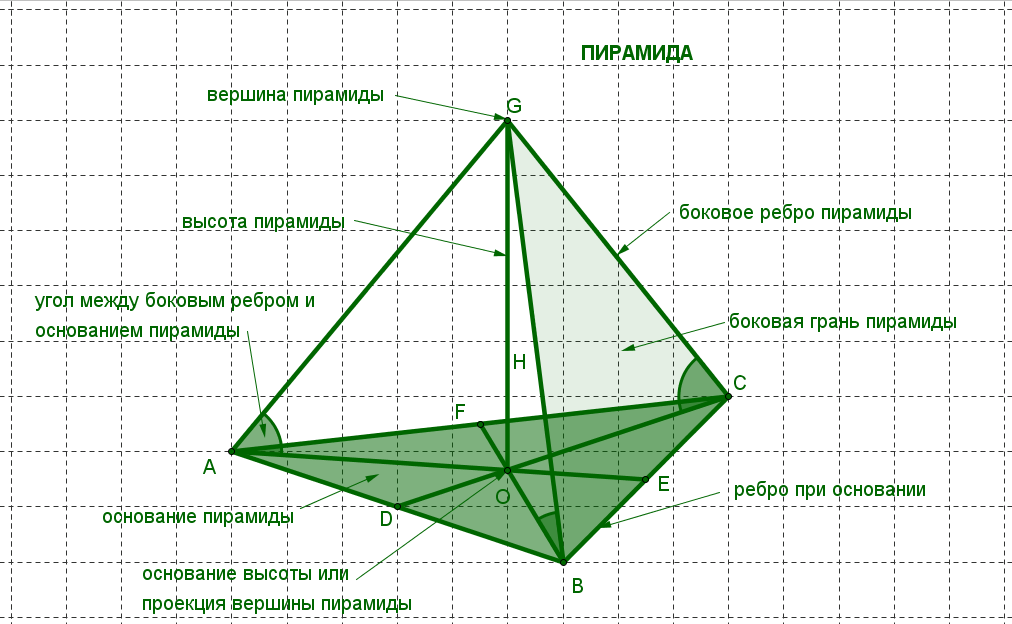 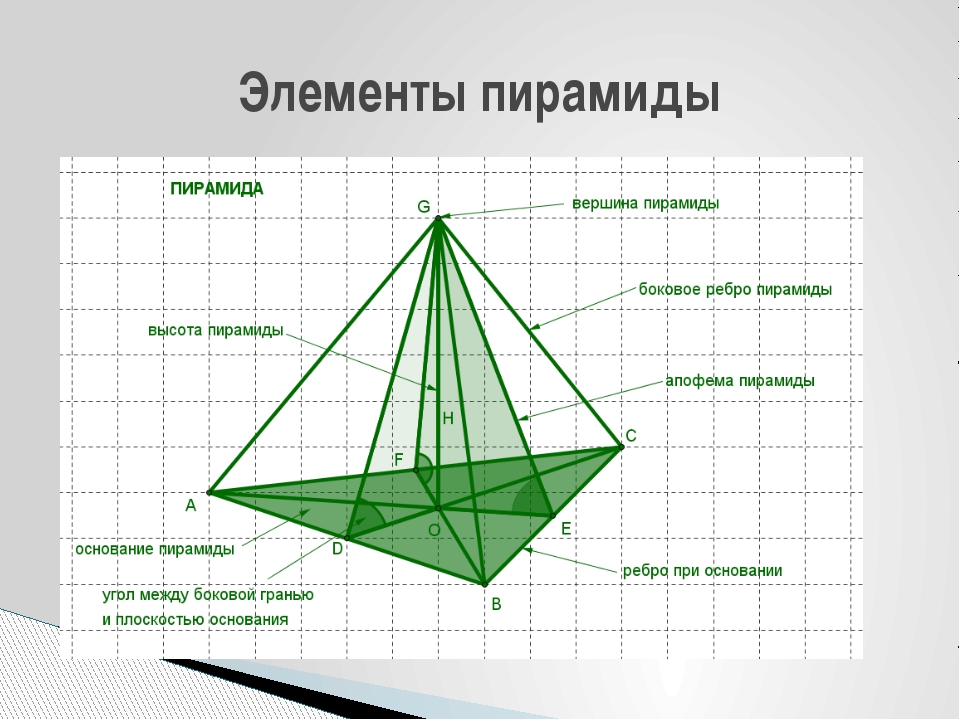 Задание.4  Сопоставьте элемент пирамиды и его определениеЗадание 2.   Какие многогранники являются пирамидами, а какие нет?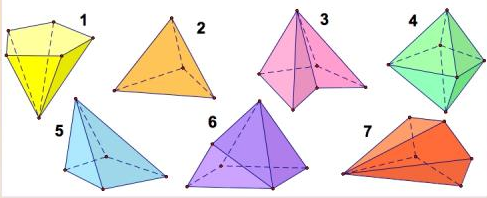 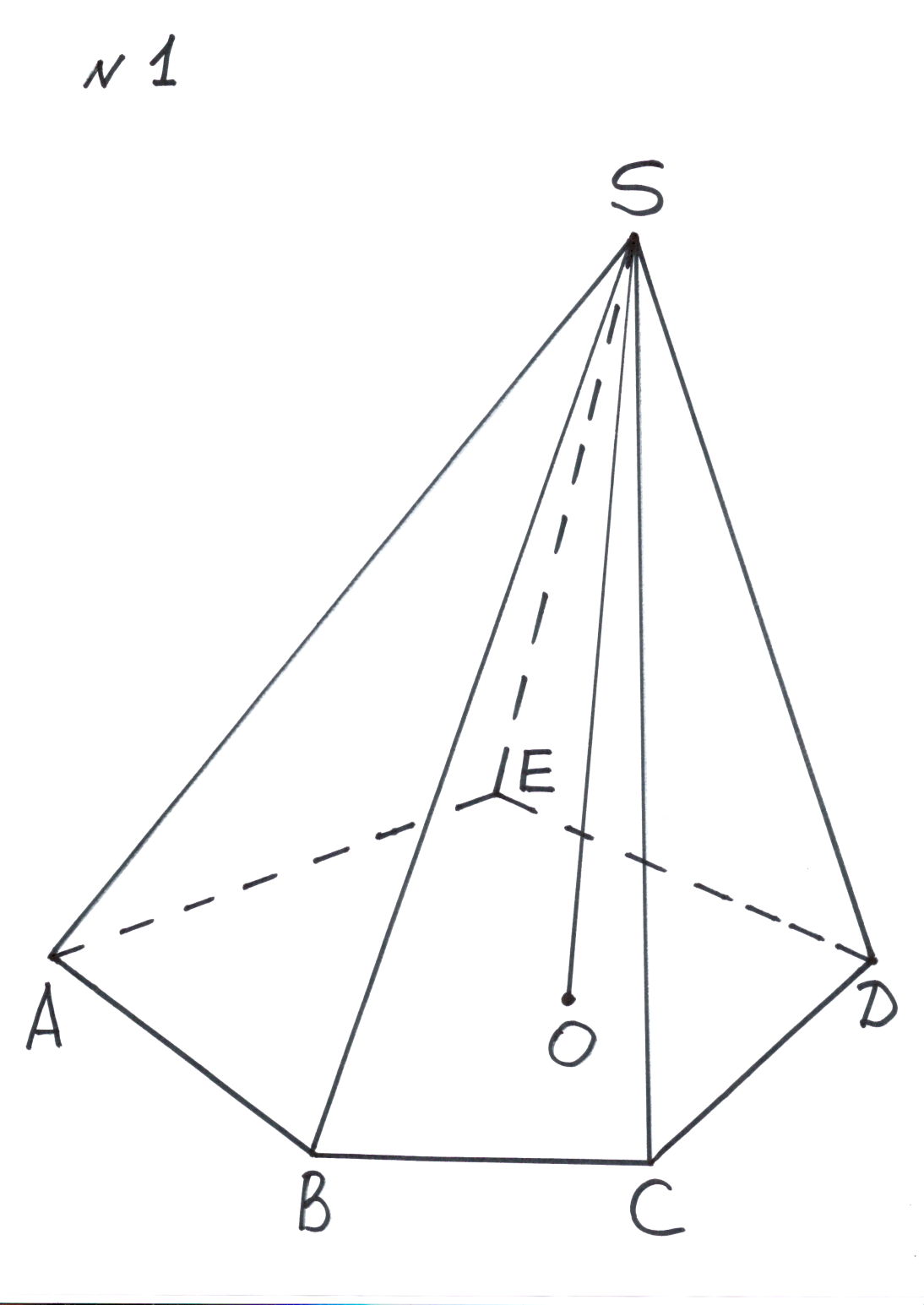 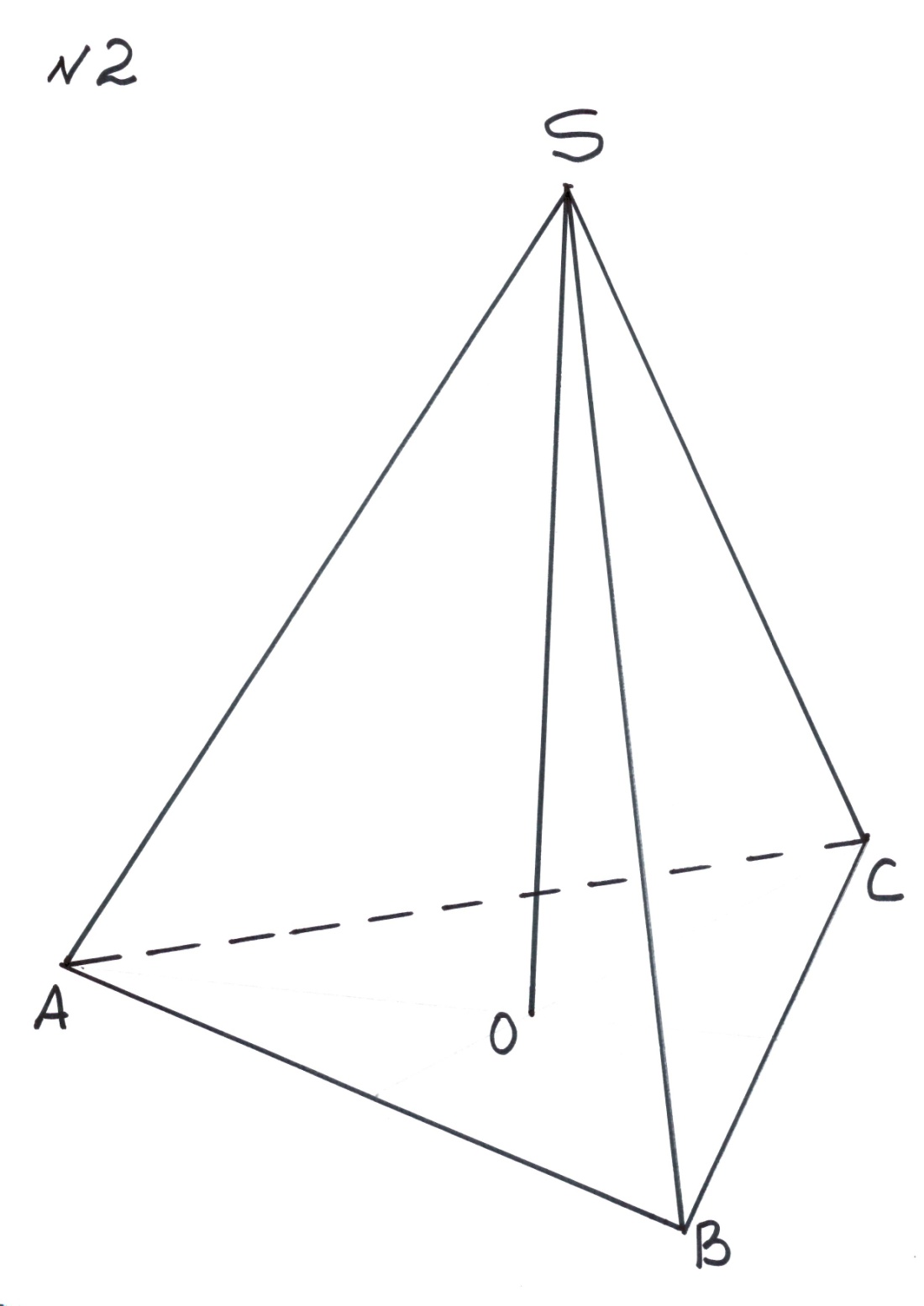 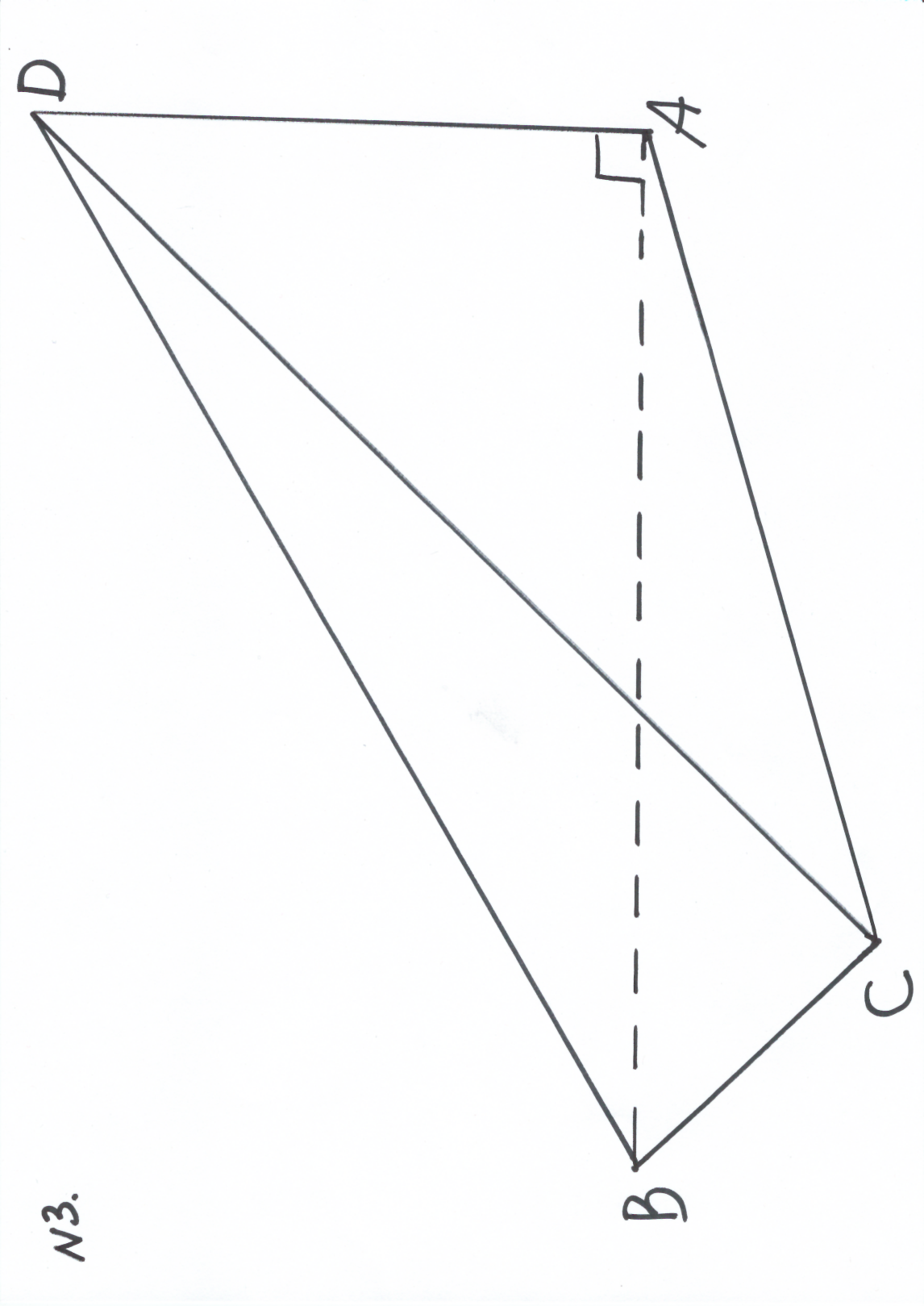 Рисунок №1Рисунок №2. Рисунок №3SABCDE - пирамида.SO – высотаSA=SBSABC - пирамида.ΔABC –равностороннийАВ= 12смSO – высота, SO=SA=SB=SCDABC - пирамида.ΔABC - основаниеАВ= AC=13смВC= 10смAD=9смAD ABCПроведите апофему грани SAB.Постройте угол между  боковой гранью SAB  и плоскостью основанияПостройте угол между ребром SD и плоскостью основания. Найти боковое ребро.Найти площади всех боковых граней.1АпофемаAОбщие стороны боковых граней2Боковые граниBОтрезок перпендикуляра, проведенного из вершины пирамиды к плоскости ее снования.3Боковые ребраCСечение, проходящее через вершину пирамиды и диагональ основания.4Вершина пирамидыDВысота боковой грани, проведенная из ее вершины5Высота пирамидыEМногоугольник, которому не принадлежит вершина пирамиды6Диагональное сечение пирамидыFТочка, из которой выходят все боковые ребра, не лежащая в плоскости основания.7Основание пирамидыGТреугольники, сходящиеся в вершине пирамиды